Бушуйская основная школа - филиал муниципального бюджетного   общеобразовательного учреждения «Кириковская средняя школа»РАБОЧАЯ ПРОГРАММААДАПТИРОВАННАЯ РАБОЧАЯ ПРОГРАММА ДЛЯ ДЕТЕЙ С ОГРАНИЧЕННЫМИ ВОЗМОЖНОСТЯМИ ЗДОРОВЬЯ (ЛЕГКАЯ СТЕПЕНЬ УМСТВЕННОЙ ОТСТАЛОСТИ)по предмету «Труд на селе» для учащихся 4 класса Бушуйской основной школы – филиала муниципального бюджетного общеобразовательного учреждения«Кириковская средняя школа»Составил:                        учитель начальных классов  Максимова Г.З.2020 -2021 учебный год1.ПОЯСНИТЕЛЬНАЯ ЗАПИСКА.    Настоящая рабочая программа составлена на основании Федерального государственного образовательного стандарта образования обучающихся с умственной отсталостью (интеллектуальными нарушениями) (Приказ Министерства образования и науки РФ от 19 декабря 2014 г. № 1599); адаптированной основной образовательной программы начального общего образования Бушуйской основной школы – филиала муниципального бюджетного общеобразовательного учреждения «Кириковская средняя школа» № 71-од от 07.03.2019; учебного плана Бушуйской основной школы – филиала муниципального бюджетного общеобразовательного учреждения «Кириковская средняя школа» (1-4 класс) на 2020-2021 учебный год; положения о рабочей программе педагога  Бушуйской основной школы – филиала муниципального бюджетного общеобразовательного учреждения «Кириковская средняя школа» реализующего предметы, курсы и дисциплины общего образования от 30 мая 2019 года.   Программа рассчитана на 34 часа в год, 1 час в неделю.   Промежуточная аттестация проводится с 04.05.2021 по 25.05.2021 г. – групповой проект.Цель: развитие социальной компетентности у детей с особыми образовательными потребностями и подготовка их к самостоятельной жизни и труду.Задачи:Формирование навыков работы с сельхозинструментами;Овладение безопасными приемами труда и использованием сельскохозяйственного инвентаря;Формирование знаний, умений по сельскохозяйственному труду;Развитие мышления, способности к пространственному анализу, мелкой и крупной моторики;Формирование эстетических представлений, благотворно влияющих на становление личности, способствующих их социальной адаптации.Адаптированная программа по предмету «Сельскохозяйственный труд» 4 класса направлена на первоначальное ознакомление учащихся с сельскохозяйственным трудом, содержит оптимальный объем сельскохозяйственных знаний и навыков для работы в коллективных и крестьянских подсобных хозяйствах, которая заключается в коррекции недостатков трудовой деятельности, умении применять знания на практике и расширение кругозора обучающихся с умственной отсталостью (нарушением интеллекта).Программа 4 класса включает работы по уборке урожая овощей, сбор послеуборочных остатков растений. На занятиях по растениеводству обучающиеся знакомятся многолетними и однолетними цветочными растениями, особенностями их выращивания на клумбах, в цветочных горшках. На занятиях по животноводству овладевают знаниями по уходу за кроликами, домашней птицей.С обучающимися проводится инструктаж по технике безопасности.Для более успешного усвоения обучающимися агротехнических знаний и приобретения трудовых умений и навыков организованы практические работы, в период выполнения которых совершенствуются трудовые навыки, формируется умение самостоятельно выполнять задание, а также закреплять и применять на практике полученные теоретические знания.Программа способствует воспитанию уобучающихся положительного отношения к сельскохозяйственному труду, содействует физическому развитию, укреплению их здоровья, закаливанию организма, воспитанию физической выносливости и влияет на личностные свойства.Таким образом, программа не только способствует профориентации и социальной адаптации, коррекции недостатков обучающихся с ограниченными возможностями здоровья, не только развивает их умственный и сенсомоторный потенциал, корригирует недостатки трудовой деятельности, но и открывает учителю широкий простор для творчества, что обычно благотворно сказывается на качестве обучения.2.Планируемые результаты освоения предмета.Личностными результатами изучения курса являются:1. Формирование личностных качеств: трудолюбие, аккуратность, терпение, усидчивость;2. Воспитание элементов трудовой культуры: организация труда, экономное и бережное отношение к инструментам и оборудованию, строгое соблюдение правил техники безопасности;3. Привитие желания и стремления выращивать сельскохозяйственные растения, творческого отношения к труду;4.Развитие художественного вкуса, ловкости, скорости, наблюдательности, находчивости, смекалки, сообразительности, фантазии, пространственной ориентировки;5. Развитие всех познавательных процессов (память, мышление).Предметными результатами изучения курса являются:1. Первоначальное ознакомление с сельскохозяйственным трудом;2.Знание устройства простейшего сельскохозяйственного инвентаря и применение его на практике;3. Знание характерных особенностей однолетних цветковых растений;4. Распознавание нескольких наиболее распространённых однолетних цветковых растений.Требования к уровню подготовки обучающихся в 4 классе:Обучающиеся должны знать:охрану труда, спецодежду; название 2 - 3 наиболее распространённых однолетних цветочных растений, выращиваемых в средней полосе посевом семян в грунт, их отличительные признаки; устройство простейшего сельскохозяйственного ручного инвентаря; основные виды работ, выполняемые осенью и весной на овощных полях и цветнике; правила ухода и кормление кроликов и кур.Обучающиеся должны уметь:распознавать 2 - 3 местных однолетних цветочных растения по семенам, собирать их семена; сеять крупные семена цветочных растений на клумбах и поливать их; ухаживать за кроликами и курами.3.Содержание учебного предмета.4.Тематическое планирование с указанием количества часов на освоение каждой темы.Необходима корректировка расписания до 21.05.2021г. на 3 часа.5. Список литературы, используемый при оформлении рабочей программы.Вавилов П.П. Растениеводство. – М.: Колос.Воронкова В.В. Программы специальных (коррекционных) общеобразовательных учреждений VIII вида. – М.: Владос.Гершун В.И. Домашние животные. – М.: Педагогика.Закон об образовании. – М.: Дом Советов России.Киреева М.Ф., Ульянищева А.М. Советы цветоводам. – Воронеж: Ценрально – Чернозёмное издательство.Клиновская Н.М., Пасечник В.В. Комнатные растения в школе. – М.: Просвещение.Ковалёва Е.А. Методика обучения сельскохозяйственному труду// Пособие для учителей. – М.: Просвещение.Ковалёва Е.А. Сельскохозяйственный труд // Учебник для 4-6 класса. – М.: Просвещение .Постоева Е.С., Ходусова Н.А., Краткий словарь терминов по педагогике и психологии. – Курск: ООО «Учитель».Постоева Е.С., Шевердин И.В. Презентация «Образовательные технологии». – Курск: ООО»Учитель».Постоева Е.С., Шевердин И.В. Презентация «Деятельностный подход в обучении». – Курск: ООО «Учитель»..Родина В.А. Цветоводство в школе. – М.: Просвещение.Томашевская С.В. Управление образовательным процессом в общеобразовательном учреждении. – Курск: ООО «Учитель».Фисенко А.Н., Серпуховина К.А., Столяров А.И. Сад и огород.// Справочник. – Краснодар: Советская Кубань.Воронкова В.В. Программы специальных (коррекционных) общеобразовательных учреждений VIII вида. – М.: ВладосКовалёва Е.А. Методика обучения сельскохозяйственному труду// Пособие для учителей. – М.: ПросвещениеФисенко А.Н., Серпуховина К.А., Столяров А.И. Сад и огород.// Справочник. – Краснодар: Советская Кубань.СОГЛАСОВАНО: Заместитель по учебно-воспитательной работе Сластихина Н.П.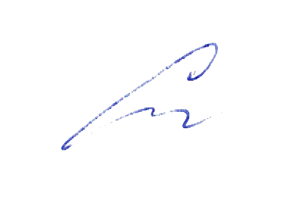 «31»августа 2020 год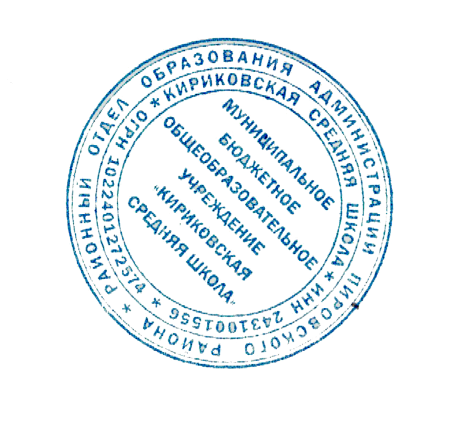 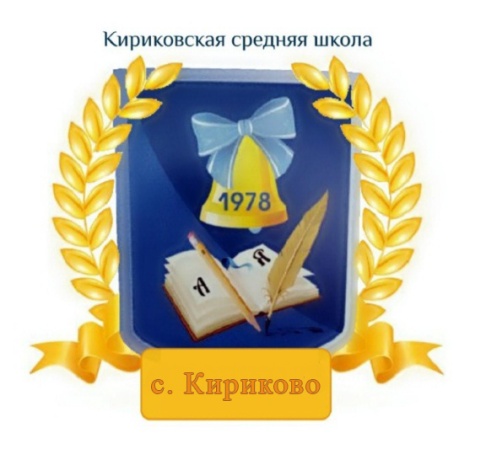 УТВЕРЖДАЮ: Директор муниципального бюджетного общеобразовательного учреждения «Кириковская средняя школа»_________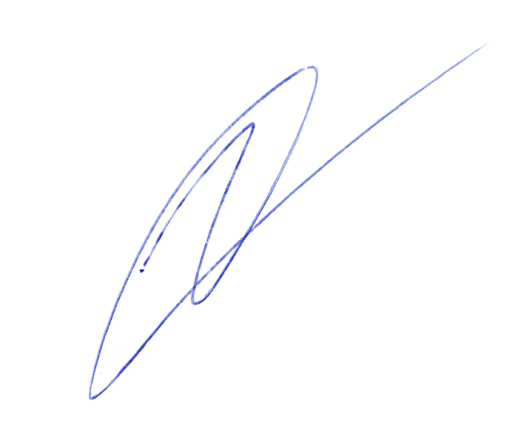 Ивченко О.В.«31» августа 2020 год№п/пНаименование разделов и темКоличество      часов№п/пНаименование разделов и темКоличество      часов1. Введение.     22. Цветочные декоративные культуры.23.Сбор семян однолетних культур. ПР.14.Цветник. ПР.25. Уборка урожая. ПР.36. Животноводство. Кролиководческая ферма.67.Домашняя птица. Виды домашней птицы.38.Содержание кур. Виды содержания кур.39.Выращивание бархатцев в горшках.Приёмы выращивания в горшках. ПР.510.Весенние работы в цветнике. Виды работ в цветнике. ПР.511.Промежуточная аттестация. Инсценирование сказки.2Итого:    34№п/пТемаКол-во часовДата1.Введение. Охрана труда и техника безопасности.107.09.2020г.2.Сельскохозяйственный труд и его значение.13.Цветочные декоративные культуры. Цветочные культуры и их значение.114.09.2020г.4.Виды цветковых растений.121.09.2020г.5.Сбор семян однолетних культур. Сбор семян однолетних цветочных растений. ПР.128.09.2020г.6.Цветник. Виды цветников. ПР.105.10.2020г.7.Подготовка цветника к зиме. ПР.112.10.2020г.8.Уборка урожая. Осенние работы на полях.119.10.2020г.9.Сбор, сортировка. Уборка моркови, свёклы. ПР.102.11.2020г.10.Послеуборочные остатки. Способы уборки растительных остатков.109.11.2020г.11.Животноводство. Кролиководческая ферма. Отрасли с/х.116.11.2020г.12.Кролики. Особенности кроликов.123.11.2020г.13.Содержание кроликов. Приёмы клеточного содержания.130.11.2020г.14.Уход за кроликами. Кормление. Корма для кроликов.107.12.2020г.15.Содержание кроликов на промышленной ферме.114.12.2020г.16.Расчистка дорожек от снега. ПР.121.12.2020г.17.Домашняя птица. Виды домашней птицы. Распознавание домашней птицы.111.01.2021г.18.Виды с/х птиц.118.01.2021г.19.Уход, содержание, кормление домашней птицы.125.01.2021г.20.Содержание кур. Виды содержания кур. Напольное и клеточное содержание кур.101.02.2021г.21.Уход за курами. Приёмы ухода. 108.02.2021г.22.Расчистка дорожек от снега.115.02.2021г.23.Выращивание бархатцев в горшках.Приёмы выращивания в горшках. Приспособления для очистки и отбора семян.122.02.2021г.24-26.Проращивание семян. Выращивание рассады. Почва. ПР.301.03.2021г.15.03.2021г.29.03.2021г.27.Подготовка горшков. Посев семян в горшки. ПР.105.04.2021г.28-29.Весенние работы в цветнике. Виды работ в цветнике. Определять виды цветников.Ручной инвентарь для работы на цветнике.212.04.2021г.19.04.2021г.30-32.Весенние работы в цветнике. ПР.326.04.2021г.17.05.2021г.        .2021г.33-34.Промежуточная аттестация. Инсценирование сказки.2        .2021г.        .2021г.Итого:34 часа